Nombre……………………………………………………………………………curso……………………fecha…………Solapa 2.- EL CAMINO DE SANTIAGO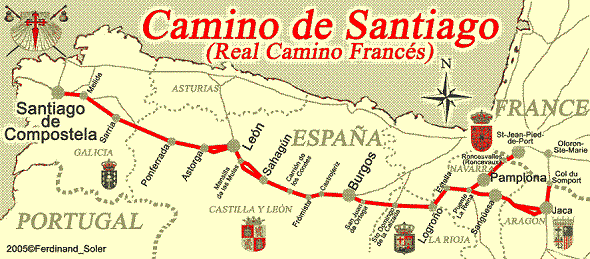 Explica cuál fue el origen del camino de Santiago, por dónde cruzaba los Pirineos.  Indica las poblaciones más importantes  y a qué provincia pertenecen. (Página 78 y 79)……………………………………………………………………………………………………………………………………………Solapa 3.- EL MONASTERIO MEDIEVAL.  Señala las partes y su función, página 99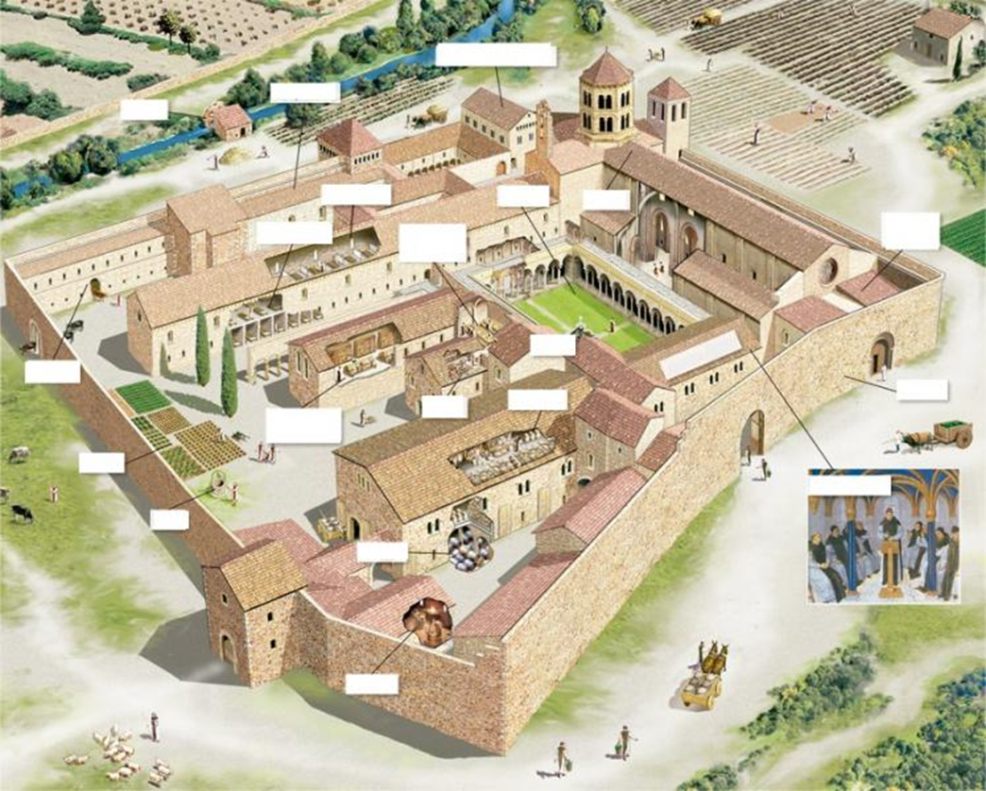 Nombre……………………………………………………………………………curso……………………fecha…………Solapa 4.- LA ARQUITECTURA ROMÁNICA (páginas 96 y 97) Dibuja un arco de medio punto. Localiza  las partes de la planta.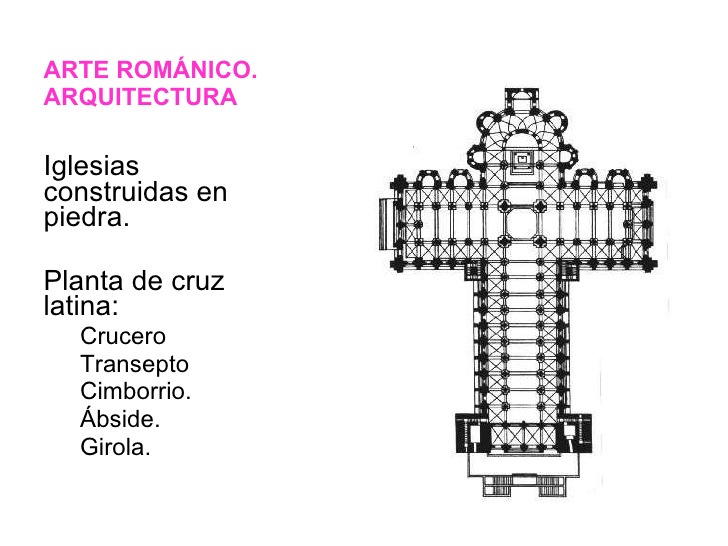 Solapa 5. LA PORTADA ROMÁNICA. (Páginas 102 y  103) Resume las características de la escultura. Dibuja la portada y señala las partes.…………………………………………………………………………………………………………………………………………………………………….Solapa 6. EL PANTOCRATOR. Pagina 106. Comentario IDAC “Pantocrátor de Sal Clemente de Tahull (Lérida)1.- INTRODUCCIÓN: Título, siglo, estilo artístico.2.- DESCRIPCIÓN: ¿Quiénes aparecen en la escena?  3.- ANÁLISIS: Explica si las figuras tienen proporción,  están estáticas o en movimiento, son rígidas, expresivas. Colores que se utilizan. ¿Hay perspectiva? ¿Con qué técnica se ha pintado?4.- CONCLUSIONES: ¿Po qué te parece importante esta pintura? ¿Qué has aprendido?Descubre  4 imágenes de arte románico español, recórtalas y pégalas. No olvides indicar el pie de foto (título y siglo). 1.- Iglesia de San Martín de Frómista. 2.- El cimborrio de la catedral de Zamora. 3.-El pórtico de la gloria de Santiago de Compostela. 4.- Pinturas del Panteón de San Isidoro de León.Nombre……………………………………………………………………………curso……………………fecha…………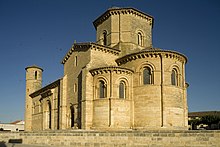 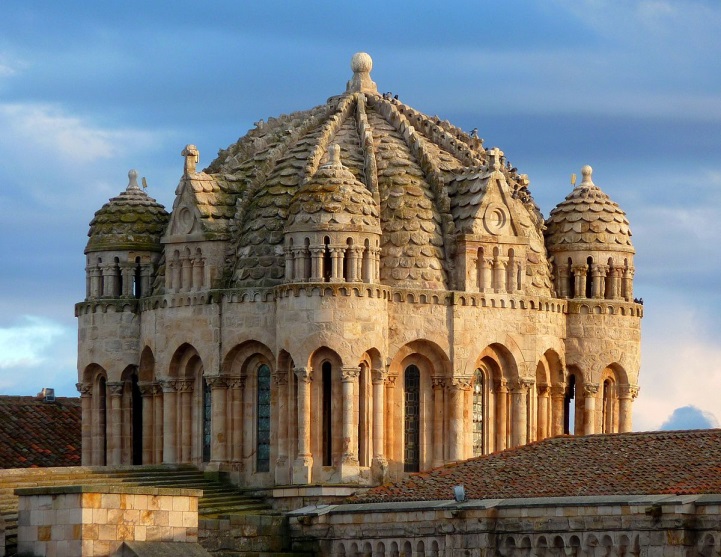 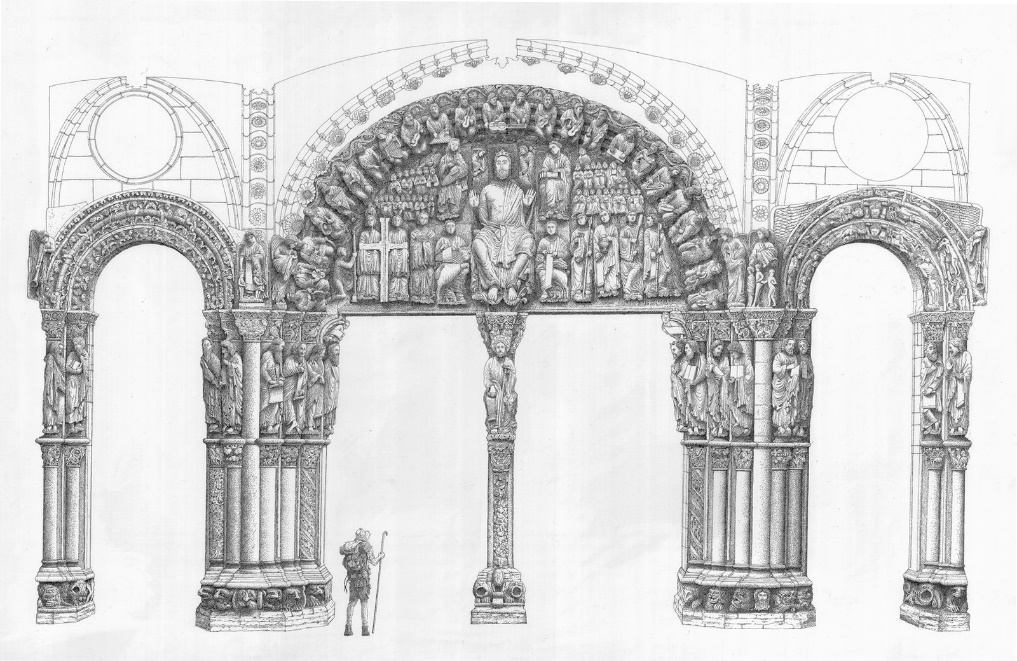 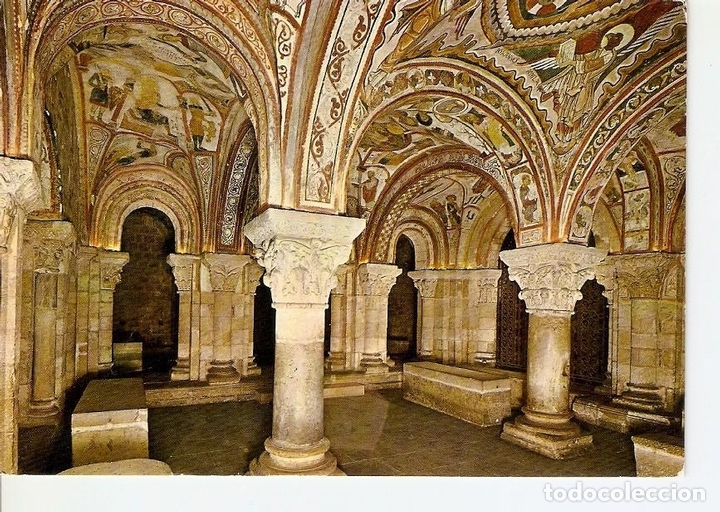 